PROGRAM ENHANCEMENT PROJECT (PEP) FEDERAL GRANTSPEP MID-YEAR /END-OF-YEARSELF-MONITORING REPORT, COMPREHENSIVE and IELCE   BUDGET REVISONFY 2023-2024Recipients of federal grants for adult education funded through Title II of the Workforce Innovation and Opportunity Act (WIOA) are required to submit to the Connecticut State Department of Education/Academic Office a mid-year and end-of-year self-monitoring narrative report and a mid-year revised estimate of eligible costs for the current fiscal year.  The PEP mid-year report provides an opportunity to reflect on the successes of the project(s), to identify those specific actions being taken to attain project goals and objectives for the year and to make revisions to budget line items.  This report also affords your technical assistant (TA) consultant the opportunity to review a PEP grant’s progress, provide technical assistance or on-site monitoring as necessary and review budget revision requests. The PEP end-of-year report will once again give providers the opportunity to highlight project successes and to reflect on any challenges or barriers to implementation. This report also affords the Adult Education consultants the opportunity to review the overall project implementation.INSTRUCTIONS FOR COMPLETIONThe PEP Mid-Year Self-Monitoring Narrative Report and budget revision must be received by e-mail no later than 4:00 pm on Friday, February 9, 2024.The PEP End-of-Year Self-Monitoring Narrative Report must be received by e-mail no later than 4:00 pm on Friday, July 26, 2024. All grantees are required to thoroughly complete and submit the Microsoft Word PEP Mid-Year/End-of-Year Self-Monitoring Report document by the reporting due dates and the Excel Budget Revision Forms.PEP Mid-Year/End-of-Year Self-Monitoring Report and Budget Revision Cover PageGeneral PEP Grants RequirementsAccountability PracticesRecruitment, Retention and Support ServicesIntegration with the Local Workforce Development Board (WDB) and One-Stop PartnerPerformance AccountabilityIndividual Priorities Areas Specifications for each area funded. You may delete sections of the document referencing priority areas in which your program has not been funded.Mid-Year only- Microsoft Excel Comprehensive Budget Revision Form (ED-114) and/or the IELCE Budget Revision Form (ED-114).Email one Microsoft Word copy of the completed PEP Mid-Year/End-Year Self-Monitoring Report.Scan and submit the Self-Monitoring Report and Budget Revision Cover Page (page 3) with the original signature of the individual who has completed this report.Scan and submit your FY 2023-2024 Program Profile and Employment Barrier Performance Report (found under State and Local Performance).Complete and submit the Field Trip Documentation for WIOA Title II form if you have used federal funds for field trips or entertainment brought into your program (page 24).Mid-year only- Complete and submit the Microsoft Excel Comprehensive Budget Revision Form (ED-114) and/or the IELCE Budget Revision Form (ED-114). If there are no revisions, resubmit your original PEP Excel budget with the title “No Revisions Necessary”. For budget revisions, use the Excel Budget Revision Template located on the CSDE website for Adult Education Federal Legislation and Grants under Documents/Forms. When completing Excel Budget Template pages, refer to the Budget Buddy Guide.  In addition, be sure to enter any budget revisions into the electronic Grant Management System (eGMS).All documents must be sent electronically as individual documents to: Susan Kocaba, Federal Grant Program ManagerSusan.Kocaba@ct.govConnecticut State Department of EducationAcademic Office[REMAINDER OF PAGE INTENTIONALLY LEFT BLANK]CONNECTICUT STATE DEPARTMENT OF EDUCATIONAcademic OfficeProgram Enhancement Project (PEP) GrantsPEP MID-YEAR/END-YEAR SELF-MONITORING REPORT AND BUDGET REVISION COVER PAGEProvider/Agency receives the following funding (check all that apply):Mid-Year PEP Comprehensive Budget Revision/ReductionThe budget revision form(s) (ED-114) must be included with the submission of the PEP Mid-Year Self-Monitoring Report. Please refer to the 2023 revision of the Budget Buddy Guide when making modifications to any PEP grant budget.  Any budget modifications that do not adhere to the guide and/or have not been approved by the State Department of Education (SDE) will be considered as disallowed costs.  All disallowed variance amounts must be refunded to the SDE.Remember that Federal legislation requires a 5% cap on allowable administrative costs. New requests for waivers are not allowed for the budget revision. The Budget Narrative Templates for both the Comprehensive and IELCE budgets are also located on the CSDE Web site at https://portal.ct.gov/SDE/Adult-Ed/Federal/Federal-Legislation-and-Grants/Documents.Mid-Year Budget RevisionAny revisions made to budget line items must be entered on the revised budget form (ED-114) and explained on the revised Budget Narrative Form. Enter all expenditures and revenues to the nearest dollar. Do not include cents. In addition, be sure to enter any budget revisions into the electronic Grant Management System (eGMS). If no revisions are being made, please resubmit the original PEP Excel budget with the title “No Revisions Necessary”.Mid-Year Budget ReductionAny budget revision that requires a requested reduction in allocation must be accompanied by an explanation. Do not enter any budget reductions into the electronic Grant Management System (eGMS) until reviewed and approved by the grant manager. Cost of Intake ServicesAdditional[REMAINDER OF PAGE INTENTIONALLY LEFT BLANK]GENERAL PEP GRANT REQUIREMENTS  All PEP funded providers/agencies must thoroughly complete the Evidence/Comment column of the General PEP Grant Requirement sections: Accountability Practices, General Proposal Requirements, Integration with the Local Workforce Development Board and One-stop Partner, and Performance Accountability.Accountability PracticesRecruitment, Retention and Support ServicesLimit your response to approximately 200 words per item.Integration with the local Workforce Development Board (WDB) and One-Stop PartnerLimit your response to approximately 200 words per item.Performance Accountability Use LACES NRS Table 4 to complete the chart for FY24 (Year to Date) below. For sections that require NRS data from LACES, use the “REPLACE” button when generating the report. [REMAINDER OF PAGE INTENTIONALLY LEFT BLANK]PRIORITY AREA SPECIFICATIONSA Self-Monitoring Report for each priority area must be completed and submitted for all federally funded projects. Priority areas below are listed individually.  Priority areas in which you are not funded may be deleted to condense the document.   For sections that require NRS data from LACES, use the “REPLACE” button when generating the report.Family Literacy ServicesList the Project Objectives Identified in your Project Plan and the Successes Toward Meeting those Objectives (add more lines if you identified more than four project objectives). This response should be detailed and include the overall design of your project in your response. This portion of the report may be returned if further information is required.Limit your response to approximately 200-250 words per objective.Summarize your successes toward Family Literacy outcomes.End Year - If your program did not meet its anticipated enrollment or goals for this priority area, complete the section below.Nontraditional/Special Populations Adult Education InstructionList the Project Objectives Identified in your Project Plan and the Successes Toward Meeting those Objectives (add more lines if you identified more than four project objectives). This response should be detailed and include the overall design of your project in your response. This portion of the report may be returned if further information is required.Limit your response to approximately 200-250 words per objective.End-Year - If your program did not meet its anticipated enrollment or goals for this priority area, complete the section below.National External Diploma Program (NEDP) ExpansionList the Project Objectives Identified in your Project Plan and the Successes Toward Meeting those Objectives (add more lines if you identified more than four project objectives). This response should be detailed and include the overall design of your project in your response. This portion of the report may be returned if further information is required.Limit your response to approximately 200-250 words per objective.End-Year- If your program did not meet its anticipated enrollment or goals for this priority area, complete the section below.Integrated Education and Training (IET)List the Project Objectives Identified in your Project Plan and the Successes Toward Meeting those Objectives (add more lines if you identified more than four project objectives). This response should be detailed and include the overall design of your project in your response. This portion of the report may be returned if further information is required.Limit your response to approximately 200-250 words per objective.End-YearEnd-Year - If your program did not meet its anticipated enrollment or goals for this priority area, complete the section below.Transition to Postsecondary Education/ TrainingList the Project Objectives Identified in your Project Plan and the Successes Toward Meeting those Objectives (add more lines if you identified more than four project objectives). This response should be detailed and include the overall design of your project in your response. This portion of the report may be returned if further information is required.Limit your response to approximately 200-250 words per objective.Mid-YearEnd-YearEnd-Year - If your program did not meet its anticipated enrollment or goals for this priority area, complete the section below.Connecticut Adult Virtual High SchoolList the Project Objectives Identified in your Project Plan and the Successes Toward Meeting those Objectives (add more lines if you identified more than four project objectives). This response should be detailed and include the overall design of your project in your response. This portion of the report may be returned if further information is required.Limit your response to approximately 200-250 words per objective.End-Year - If your program did not meet its anticipated enrollment or goals for this priority area, complete the section below.Workforce ReadinessList the Project Objectives Identified in your Project Plan and the Successes Toward Meeting those Objectives (add more lines if you identified more than four project objectives). This response should be detailed and include the overall design of your project in your response. This portion of the report may be returned if further information is required.Limit your response to approximately 200-250 words per objective.Mid-YearEnd-YearEnd-Year- If your program did not meet its anticipated enrollment or goals for this priority area, complete the section below.Integrated English Literacy and Civics Education (IELCE)Agencies that are collaborating must share relevant information and data to the primary grantee in order to complete the mid-year report. The primary agency is responsible for all reporting and budget revisions.List the Project Objectives Identified in your Project Plan and the Successes Toward Meeting those Objectives (add more lines if you identified more than four project objectives). This response should be detailed and include the overall design of your project in your response. This portion of the report may be returned if further information is required.Limit your response to approximately 200-250 words per objective.Summarize your successes toward IELCE outcomes.End-YearEnd-Year - If your program did not meet its anticipated enrollment or goals for this priority area, complete the section below.FY 2023-2024 Field Trip Documentation for WIOA Title II funds **An educational field trip is an extension of classroom instruction.  Properly planned and implemented field trips should:Supplement and enrich classroom procedures by providing learning experiences in an environment outside the adult education classroom;Develop new interests among students;Bring the resources of the community within the student’s learning experience.**Use this form if any presentations/performances (i.e. puppet shows for family literacy) are being funded with federal funds.Attach lesson plans or any other documentation to demonstrate that the trip helped fulfill the goals/objectives of the grant.PEP Grant Title: PEP Grant Title: PEP Grant Title: Applicant Organization: Applicant Organization: Town/Agency Code: Address: Address: Zip Code: Provider/Agency Director: Provider/Agency Director: Phone:Provider/Agency Director: Provider/Agency Director: E-mail: Project Coordinator(s): Project Coordinator(s): Phone: Project Coordinator(s): Project Coordinator(s): E-mail: Mid- Year submitted by (signature required):Title: Date: End-Year submitted by (signature required):Title: Date: Priority AreaPriority AreaFamily Literacy Services Transition to Postsecondary Education and/or TrainingNontraditional/Special Populations AE InstructionConnecticut Adult Virtual High SchoolNEDP Expansion Workforce ReadinessIntegrated Education and Training (IET)Integrated English Language and Civics Education (IELCE)Revisions were made to the ED-114: Comprehensive YES   NO       IELCE YES   NO  N/AIf NO, resubmit your original PEP Excel budget with the title “No Revisions Necessary”.3.  If YES, indicate the changes to line items in the Budget column.  Complete the Budget Narrative pages and Matching Budget Narrative pages as necessary and return the revised ED-114 and the revised Budget Narrative pages with this report.  Be sure to enter any budget revisions into the electronic Grant Management System (eGMS).1.  Reductions were made to the ED-114: Comprehensive YES   NO       IELCE  YES   NO  N/A2.  If YES, indicate the changes to line items in the Budget column.  Complete the Budget Narrative pages and Matching Budget Narrative pages as necessary and return the revised ED-114 and the revised Budget Narrative pages with this report.  Do not enter any budget reductions into the electronic Grant Management System (eGMS) until reviewed and approved by the grant manager.3. If YES, provide an explanation for the request for reduction of allocation below.ItemRequirementTotal Estimated Amount Reported Per Student ($)1Provide the estimated cost per student for intake, pre-test initial assessment, orientation, and referrals to other agencies.An on-site visit or virtual meeting is requested.            YES         NOAdditional comments, concerns, or questions: ItemRequirementEvidence/Comment   1Grantee adheres to the Connecticut Competency System (CCS) Policy and Guidelines.Yes   NoIf NO, explain:2Grantee utilizes TOPSpro Enterprise system to provide immediate test scoring and reports.Yes   NoIf NO, explain:3Grantee ensures that appropriate staff are trained in LACES and that staff follows the policy and procedures outlined in the LACES Users’ Guide.Yes   NoIf NO, explain:4Grantee ensures that all ABE/General Educational Development (GED), English and Math teachers are trained in using the Math and English Language Arts CCR Standards, and all English as a Second Language teachers are trained in using the English Language Proficiency (ELP) Standards.Yes   NoIf NO, explain:5Grantee provides professional development opportunities for program staff in the areas of reading, writing, speaking, mathematics, English language acquisition, technology, and staff training.Yes   NoIf NO, explain:ItemRequirementMid-Year Evidence/CommentEnd-Year Evidence/Comment   1Describe your PEP recruitment efforts and plan.2Describe your PEP retention efforts and plan.3Describe the barrier, transition and other support services offered to PEP participants.4Explain if your PEP project has been impacted by your ability to retain or hire qualified teachers and staff.ItemRequirementMid-Year Evidence/CommentEnd-Year Evidence/Comment   1Describe how you are aligning your services to the local WDB plan. 2Review the required Interagency Collaboration between your agency and the local WDB and provide a status update.3Describe how your agency is providing access to career and training services to students through the local One-Stop partner and promoting concurrent enrollment.4Are you co-located in the One-Stop center?Yes   NoIf YES, describe: Yes   NoIf YES, describe: 5Describe any results, challenges, or lessons learned with the local One-Stop or other WIOA core partners.6Use LACES Statewide and Local Performance Report (SPR) >Services to provide the “percent enrolled in more than one WIOA core program.” NRS Level2023-2024 State Target % achieving MSGFY24 Mid-YearFY24 Mid-YearFY 24 End-of-YearFY 24 End-of-YearNRS Level2023-2024 State Target % achieving MSG# of students enrolled with 12 hours or more of instruction (Column B)Provider % achieving MSG (Column J)# of students enrolled with 12 hours or more of instruction (Column B)Provider % achieving MSG (Column J)ABE 129%ABE 234%ABE 329%ABE 432%ABE 542%ABE 649%ESL 133%ESL 241%ESL 338%ESL 426%ESL 527%ESL 615%Overall % achieving MSG34%RequirementMid-Year Evidence/CommentEnd-Year Evidence/CommentProvide a reflective summary of your NRS Table 4 program performanceRequested federal fundsTarget population ESL 1-6/ ABE 1-4        ABE/ASE 5-6Program ESL   ABE    GED   NEDP   CDP  CitizenshipPlanned number of studentsPriority area schedule/hours per weekService delivery/instruction is offeredVirtual     In-person   Hybrid   Other:Are all Family Literacy students identified as a Family Literacy participant in LACES?Yes   NoIf NO, explain:Mid-Year End-Year Number of students 12 hours or moreTotal weeks of instruction to dateTotal hours of instruction to dateMid-Year Evidence/CommentEnd-Year Evidence/CommentDescribe one outstanding accomplishment, promising practice, or success related to this priority area.ItemObjectiveMid-Year Success Toward Meeting that ObjectiveEnd-Year Success Toward Meeting that Objective1234Mid-Year Success Toward Meeting that ObjectiveEnd-Year Success Toward Meeting that ObjectiveIncreased Involvement in Children’s Education(Participant increases involvement in the education of dependent children under his/her care, including: helping children more frequently with their schoolwork; increasing contact with children’s teachers to discuss school education; having more involvement in the children’s school, such as attending school activities and parent meetings and volunteering to work on school projects)Increased Involvement in Children’s Literacy-Related Activities(Participant increases involvement in the literacy-related activities of dependent children under his/her care, including: reading to children; visiting a library; purchasing books or magazines for children)Describe the primary barriers that prevented the program from meeting its anticipated enrollment or goals.If your program is continuing, how will you address these barriers in the coming year?Requested federal fundsTarget population ESL 1-6/ ABE 1-4        ABE/ASE 5-6Program ESL   ABE    GED   NEDP   CDP  CitizenshipPlanned number of studentsPriority area schedule/hours per weekService delivery/instruction is offeredVirtual     In-person   Hybrid   Other:Corrections/Nontraditional SettingCorrectional Institution/Re-entry program   Halfway House  Homeless Shelter   Other: ________________________Name of collaborating agency(ies)Mid-Year End-Year Number of students 12 hours or moreTotal weeks of instruction to dateTotal hours of instruction to dateMid-Year Evidence/CommentEnd-Year Evidence/CommentDescribe one outstanding accomplishment, promising practice, or success related to this priority area.ItemObjectiveMid-Year Success Toward Meeting that ObjectiveEnd-Year Success Toward Meeting that Objective1234Describe the primary barriers that prevented the program from meeting its anticipated enrollment or goals.If your program is continuing, how will you address these barriers in the coming year?Requested federal fundsTarget population ABE/ASE 5-6Planned number of studentsService delivery/instruction is offeredVirtual     In-person   Hybrid   Other:Mid-Year End-Year Number of students 12 hours or moreNumber of enrolled students who reside outside your service areaNumber of NEDP students anticipated to graduate this yearAre the met dates for NEDP competencies (including PTA) reported in LACES in the student record under the Outcomes tab “Goals and Achievements” panel “NEDP”?Yes   NoIf NO, explain:Yes   NoIf NO, explain:Provide NEDP student enrollment for2022-2023:2021-2022:Mid-Year Evidence/CommentEnd-Year Evidence/CommentDescribe one outstanding accomplishment, promising practice, or success related to this priority area.ItemObjectiveMid-Year Success Toward Meeting that ObjectiveEnd-Year Success Toward Meeting that Objective1234Describe the primary barriers that prevented the program from meeting its anticipated enrollment or goals.If your program is continuing, how will you address these barriers in the coming year?Requested federal fundsTarget population ESL 1-6/ ABE 1-4        ABE/ASE 5-6         Program ESL   ABE    GED   NEDP   CDP  CitizenshipPlanned number of studentsPriority area schedule/hours per weekService delivery/instruction is offeredVirtual     In-person   Hybrid   Other:Occupation/Sector NameIET program(s) offeredTraining Partner(s)IET concurrent instruction modelCo-teaching    Alternate TeachingAre all IET enrolled students identified as IETP/Credential in LACES?Yes   NoIf NO, explain:Is the IET enrollment reported in the student record under the Education tab “Postsecondary Education and Training” panel?	☐Yes   ☐NoIf NO, explain:Mid-Year Mid-Year Mid-Year Mid-Year End-Year End-Year End-Year End-Year Number of Students 12 hours or moreTotal weeks of instruction to dateTotal hours of instruction to dateUse LACES NRS Table 3 to complete for Adult Basic EducationAdult Basic Education participant total (H):Adult Basic Education participant total (H):Integrated Education and Training Program participant total for Adult Basic Education (H): Integrated Education and Training Program participant total for Adult Basic Education (H): Adult Basic Education participant total (H):Adult Basic Education participant total (H):Integrated Education and Training Program participant total for Adult Basic Education (H): Integrated Education and Training Program participant total for Adult Basic Education (H): Use LACES NRS Table 3 to complete for Adult Secondary EducationAdult Secondary Education participant total (H):Adult Secondary Education participant total (H):Integrated Education and Training Program participant total for Adult Secondary Education (H): Integrated Education and Training Program participant total for Adult Secondary Education (H): Adult Secondary Education participant total (H):Adult Secondary Education participant total (H):Integrated Education and Training Program participant total for Adult Secondary Education (H): Integrated Education and Training Program participant total for Adult Secondary Education (H): Use LACES NRS Table 3 to complete for English Language AcquisitionEnglish Language Acquisition participant total (H):English Language Acquisition participant total (H):Integrated Education and Training Program participant total for English Language Acquisition (H):  Integrated Education and Training Program participant total for English Language Acquisition (H):  English Language Acquisition participant total (H):English Language Acquisition participant total (H):Integrated Education and Training Program participant total for English Language Acquisition (H):  Integrated Education and Training Program participant total for English Language Acquisition (H):  Mid-Year Mid-Year Mid-Year Mid-Year End-Year End-Year End-Year End-Year Use LACES NRS Table 11 to complete MSG via Achievement of at Least One Educational Functioning Level Gain# of participants included in the indicator (B):# of participant achieving outcome or median earnings value (C):# of participant achieving outcome or median earnings value (C):% of participants achieving outcome (D):# of participants included in the indicator (B):# of participant achieving outcome or median earnings value (C):# of participant achieving outcome or median earnings value (C):% of participants achieving outcome (D):Use LACES NRS Table 11 to complete MSG via Secondary School Diploma/Recognized Equivalent# of participants included in the indicator (B):# of participant achieving outcome or median earnings value (C):# of participant achieving outcome or median earnings value (C):% of participants achieving outcome (D):# of participants included in the indicator (B):# of participant achieving outcome or median earnings value (C):# of participant achieving outcome or median earnings value (C):% of participants achieving outcome (D):Use LACES NRS Table 11 to complete MSG via Postsecondary Transcript # of participants included in the indicator (B):# of participant achieving outcome or median earnings value (C):# of participant achieving outcome or median earnings value (C):% of participants achieving outcome (D):# of participants included in the indicator (B):# of participant achieving outcome or median earnings value (C):# of participant achieving outcome or median earnings value (C):% of participants achieving outcome (D):Use LACES NRS Table 11 to complete MSG via Passing Technical/Occupational Skills Exam # of participants included in the indicator (B):# of participant achieving outcome or median earnings value (C):# of participant achieving outcome or median earnings value (C):% of participants achieving outcome (D):# of participants included in the indicator (B):# of participant achieving outcome or median earnings value (C):# of participant achieving outcome or median earnings value (C):% of participants achieving outcome (D):Mid-Year Evidence/CommentEnd-Year Evidence/CommentDescribe one outstanding accomplishment, promising practice, or success related to this priority area.ItemObjectiveMid-Year Success Toward Meeting that ObjectiveEnd-Year Success Toward Meeting that Objective1234Is the IET credential reported (if achieved) in the student record under the Education tab “Postsecondary Education and Training” panel?Yes   NoIf NO, explain:Is the IET (MSG 3 or 5) also reported in the student record under the Outcomes tab “IETP and Workplace Literacy Measurable Skills Gains” panel?Yes   NoIf NO, explain:Is a copy of the certificate/credential uploaded in the student record under the Student Data tab “Documents” panel?Yes   NoIf NO, explain:Describe the primary barriers that prevented the program from meeting its anticipated enrollment or goals.If your program is continuing, how will you address these barriers in the coming year?Requested federal fundsTarget population ESL 5-6        ABE/ASE 5-6         Program Advanced ESL   GED   NEDP   CDP  Planned number of studentsPriority area schedule/hours per weekService delivery/instruction is offeredVirtual     In-person   Hybrid   Other:Mid-Year Mid-Year End-Year End-Year Number of students 12 hours or moreTotal weeks of instruction to dateTotal hours of instruction to dateUse LACES NRS Table 4a to complete for Transition to Postsecondary Education (Use Grand Total of I and J)Number with EFL Gain by Transition to Postsecondary Education (I):Percentage Achieving EFL Gain by Transition to Postsecondary Education (J): Number with EFL Gain by Transition to Postsecondary Education (I):Percentage Achieving EFL Gain by Transition to Postsecondary Education (J): Mid-Year Evidence/CommentEnd-Year Evidence/CommentDescribe one outstanding accomplishment, promising practice, or success related to this priority area.ItemObjectiveMid-Year Success Toward Meeting that ObjectiveEnd-Year Success Toward Meeting that Objective1234Use LACES NRS Table 5 (FY23) to complete for Attained a Secondary School Diploma/Recognized Equivalent and Enrolled in Postsecondary Education or Training within one year of exitNumber of Participants who Exited Achieving Outcome or Median Earnings Value (C):Percentage of Participants Achieving Outcome (D):Use LACES NRS Table 5 (FY23) to complete for Attained a Postsecondary Credential while enrolled or within one year of exitNumber of Participants who Exited Achieving Outcome or Median Earnings Value (C):Percentage of Participants Achieving Outcome (D):Use LACES NRS Table 5 (FY24) to complete for Attained a Secondary School Diploma/Recognized Equivalent and Enrolled in Postsecondary Education or Training within one year of exitNumber of Participants who Exited Achieving Outcome or Median Earnings Value (C):Percentage of Participants Achieving Outcome (D):Use LACES NRS Table 5 (FY24) to complete for Attained a Postsecondary Credential while enrolled or within one year of exitNumber of Participants who Exited Achieving Outcome or Median Earnings Value (C):Percentage of Participants Achieving Outcome (D):Describe the primary barriers that prevented the program from meeting its anticipated enrollment or goals.If your program is continuing, how will you address these barriers in the coming year?Requested federal fundsTarget population ABE/ASE 5-6          ABE/ASE 5-6         Program GED   CDP    GED   CDP   Planned number of studentsNumber of adult education providers participating in CTAVHSPast number of students2022-2023:2021-2022:Enrollment ReportMid-YearMid-YearMid-YearMid-YearEnd-YearEnd-YearEnd-YearEnd-YearCoursePost Drop Enrollments# Not RetainedFailedFinal GradesPost Drop Enrollments# Not RetainedFailedFinal GradesCompletion RateSuccess RateMid-Year Evidence/CommentEnd-Year Evidence/CommentDescribe one outstanding accomplishment, promising practice, or success related to this priority area.ItemObjectiveMid-Year Success Toward Meeting that ObjectiveEnd-Year Success Toward Meeting that Objective1234Describe the primary barriers that prevented the program from meeting its anticipated enrollment or goals.If your program is continuing, how will you address these barriers in the coming year?Requested federal fundsTarget population ESL 1-6/ ABE 1-4        ABE/ASE 5-6ProgramESL   ABE    GED   NEDP   CDP  CitizenshipPlanned number of studentsPriority area schedule/hours per weekService delivery/instruction is offeredVirtual     In-person   Hybrid   Other:Mid-Year End-Year Number of students 12 hours or moreTotal weeks of instruction to dateTotal hours of instruction to dateMid-Year Evidence/CommentEnd-Year Evidence/CommentDescribe one outstanding accomplishment, promising practice, or success related to this priority area.ItemObjectiveMid-Year Success Toward Meeting that ObjectiveEnd-Year Success Toward Meeting that Objective1234Use LACES NRS Table 5 (FY23) to complete for Employment Second Quarter after exitNumber of Participants who Exited Achieving Outcome or Median Earnings Value (C):Percentage of Participants Achieving Outcome (D):Use LACES NRS Table 5 (FY23) to complete for Employment Fourth Quarter after exitNumber of Participants who Exited Achieving Outcome or Median Earnings Value (C):Percentage of Participants Achieving Outcome (D):Use LACES NRS Table 5 (FY23) to complete for Median Earnings Second Quarter after exitNumber of Participants who Exited Achieving Outcome or Median Earnings Value (C):Percentage of Participants Achieving Outcome (D):Use LACES NRS Table 5 (FY23) to complete for Attained a Secondary School Diploma/Recognized Equivalent and Employed within one year of exitNumber of Participants who Exited Achieving Outcome or Median Earnings Value (C):Percentage of Participants Achieving Outcome (D):Use LACES NRS Table 5 (FY24) to complete for Employment Second Quarter after exitNumber of Participants who Exited Achieving Outcome or Median Earnings Value (C):Percentage of Participants Achieving Outcome (D):Use LACES NRS Table 5 (FY24) to complete for Employment Fourth Quarter after exitNumber of Participants who Exited Achieving Outcome or Median Earnings Value (C):Percentage of Participants Achieving Outcome (D):Use LACES NRS Table 5 (FY24) to complete for Median Earnings Second Quarter after exitNumber of Participants who Exited Achieving Outcome or Median Earnings Value (C):Percentage of Participants Achieving Outcome (D):Use LACES NRS Table 5 (FY24) to complete for Attained a Secondary School Diploma/Recognized Equivalent and Employed within one year of exitNumber of Participants who Exited Achieving Outcome or Median Earnings Value (C):Percentage of Participants Achieving Outcome (D):Describe the primary barriers that prevented the program from meeting its anticipated enrollment or goals.If your program is continuing, how will you address these barriers in the coming year?Requested federal fundsTarget populationESL 1-6/ ABE 1-4      ProgramESL   ABE    Planned number of studentsPriority area schedule/hours per weekService delivery/instruction is offeredVirtual     In-person   Hybrid   Other:Is this a cohort specific class?Yes   NoIf NO, explain:What strategies have you used to target services to specific subgroups, including professionals with degrees and credentials from native countries?Occupation/Sector NameIET program(s) offeredTraining Partner(s)IET concurrent instruction modelCo-teaching    Alternate TeachingAre all IELCE students identified as an IELCE participant in LACES?Yes   NoIf NO, explain:Are all IET enrolled students identified as IETP/Credential in LACES?Yes   NoIf NO, explain:Is the IET enrollment reported in the student record under the Education tab “Postsecondary Education and Training” panel?	☐Yes   ☐NoIf NO, explain:Are you collaborating with another adult education agency/provider?Yes   NoIf YES, list the agency/provider:Are you collaborating with another adult education agency/provider?If YES, how are the students of the collaborating agency/provider entered into the LACES database?If YES, Primary Grantee and Collaborating Agency/Provider are Sharing funding     Not sharing fundingExplain, if necessary:Mid-Year Mid-Year Mid-Year Mid-Year End-Year End-Year End-Year End-Year Number of Students 12 hours or moreTotal weeks of instruction to dateTotal hours of instruction to dateUse NRS Table 3 to complete for Integrated English Literacy and Civics Education (Sec 243)Integrated English Literacy and Civics Education (Sec 243) participant total (H):Integrated English Literacy and Civics Education (Sec 243) participant total (H):Integrated Education and Training Program participant total (H):Integrated Education and Training Program participant total (H):Integrated English Literacy and Civics Education (Sec 243) participant total (H):Integrated English Literacy and Civics Education (Sec 243) participant total (H):Integrated Education and Training Program participant total (H):Integrated Education and Training Program participant total (H):Mid-Year Mid-Year Mid-Year Mid-Year End-Year End-Year End-Year End-Year Use LACES NRS Table 11 to complete MSG via Achievement of at Least One Educational Functioning Level Gain# of participants included in the indicator (B):# of participant achieving outcome or median earnings value (C):# of participant achieving outcome or median earnings value (C):% of participants achieving outcome (D):# of participants included in the indicator (B):# of participant achieving outcome or median earnings value (C):# of participant achieving outcome or median earnings value (C):% of participants achieving outcome (D):Use LACES NRS Table 11 to complete MSG via Secondary School Diploma/Recognized Equivalent# of participants included in the indicator (B):# of participant achieving outcome or median earnings value (C):# of participant achieving outcome or median earnings value (C):% of participants achieving outcome (D):# of participants included in the indicator (B):# of participant achieving outcome or median earnings value (C):# of participant achieving outcome or median earnings value (C):% of participants achieving outcome (D):Use LACES NRS Table 11 to complete MSG via Postsecondary Transcript # of participants included in the indicator (B):# of participant achieving outcome or median earnings value (C):# of participant achieving outcome or median earnings value (C):% of participants achieving outcome (D):# of participants included in the indicator (B):# of participant achieving outcome or median earnings value (C):# of participant achieving outcome or median earnings value (C):% of participants achieving outcome (D):Use LACES NRS Table 11 to complete MSG via Passing Technical/Occupational Skills Exam # of participants included in the indicator (B):# of participant achieving outcome or median earnings value (C):# of participant achieving outcome or median earnings value (C):% of participants achieving outcome (D):# of participants included in the indicator (B):# of participant achieving outcome or median earnings value (C):# of participant achieving outcome or median earnings value (C):% of participants achieving outcome (D):Mid-Year Evidence/CommentEnd-Year Evidence/CommentDescribe one outstanding accomplishment, promising practice, or success related to this priority area.ItemObjectiveMid-Year Success Toward Meeting that ObjectiveEnd-Year Success Toward Meeting that Objective1234Mid-Year Success Toward Meeting that ObjectiveEnd-Year Success Toward Meeting that ObjectiveAchieved Citizenship Skills (Participant attains the skills necessary to pass the U.S. citizenship exam)Voter Registration(Participant registers to vote or votes for the first time anytime during the program year)Involvement in Community Activities(Participant increases involvement in the following community activities: attending or organizing meetings of neighborhood, community, or political organizations; volunteering to work for such organizations; contributing to the support of such organizations; volunteering to work on community improvement activities)Are the appropriate IELCE outcomes reported in LACES in the student record under the Outcomes tab “Goals and Achievements” panel “Societal/Community Goals”?Are the appropriate IELCE outcomes reported in LACES in the student record under the Outcomes tab “Goals and Achievements” panel “Societal/Community Goals”?Yes   NoIf NO, explain:Is the IET credential reported (if achieved) in the student record under the Education tab “Postsecondary Education and Training” panel?Yes   NoIf NO, explain:Is the IET (MSG 3 or 5) also reported in the student record under the Outcomes tab “IETP and Workplace Literacy Measurable Skills Gains” panel?Yes   NoIf NO, explain:Is a copy of the certificate/credential uploaded in the student record under the Student Data tab “Documents” panel?Yes   NoIf NO, explain:Total IELCE federal funds spent on training costs ($)Describe the primary barriers that prevented the program from meeting its anticipated enrollment or goals.If your program is continuing, how will you address these barriers in the coming year?Priority Area:Type of Field Trip (where, which class):Costs (tickets and transportation):Describe goals of the trip:Educational Outcomes (what did students learn; what gains were achieved, cite CASAS competencies and CCR/ELP standards whenever possible):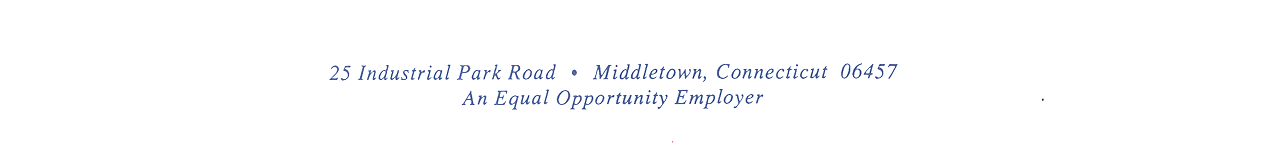 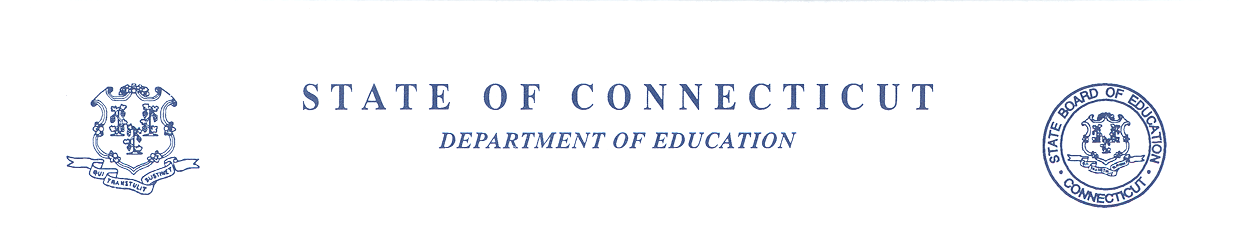 